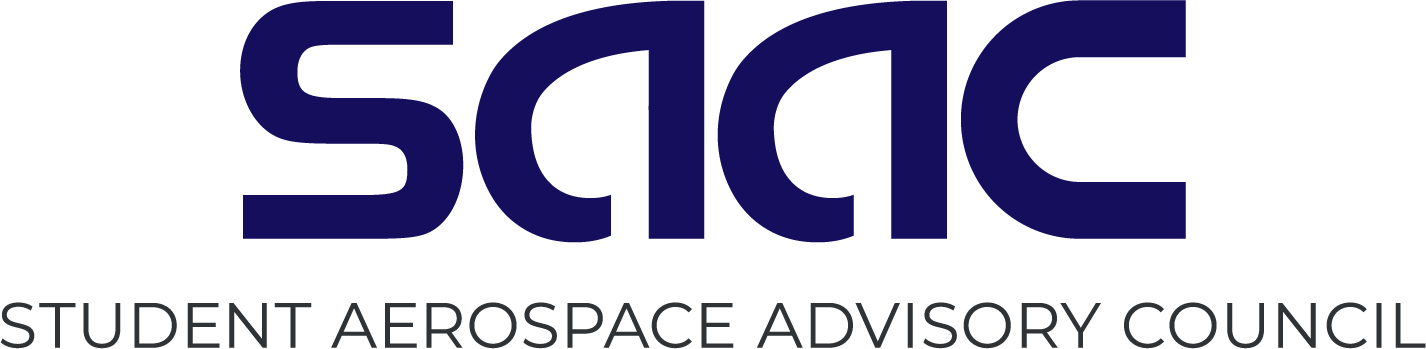 SAAC Application FormSubmit by April 19th, 2024 11:59PM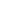 Name				  	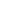 Year at UND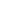 Expected Graduation Date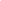 Major 		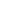 Phone 		 	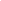 Email  		Note: Please feel free to expand the boxes below.Tell us why we should choose you to be on SAAC: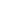 What is a current issue facing the aerospace college, and what steps would you as a SAAC member take to solve this issue: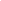 *
*P
Note: Please attach your most recent résumé (Word Document or PDF) along with this application. Your application will be considered void without an attached résumé.All claimed involvement on your résumé will be verified. Please submit your application/résumé as attachments to SAACskyward@gmail.comNote: Applicants must be available the evening of Monday (4/29) OR Tuesday (4/30) for an in-person interview on campus.